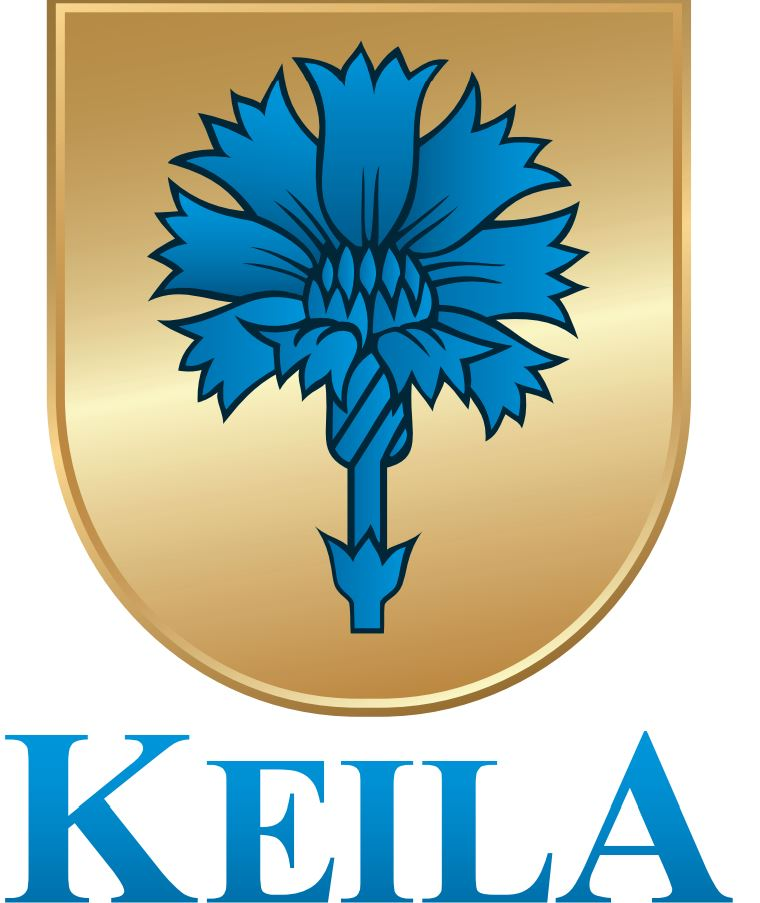 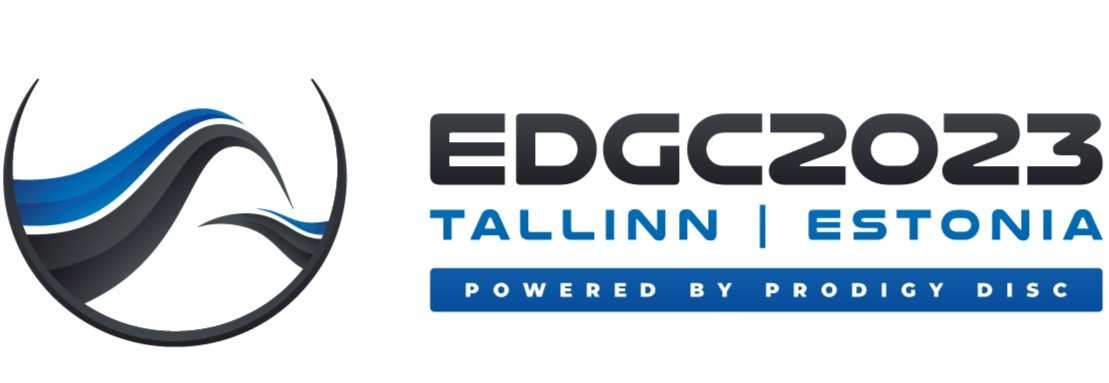 KEILA NÄDALAMÄNG EUROOPA MEISTRIVÕISTLUSTE PILETIJAHT 2023EESMÄRKPakume discgolfi harrastajatele (kaksühes) nädalamängu ja karikasarja formaadis võistlussarja, mis kestab 7 kolmapäeva (12.07; 19.07; 26.07; 02.07; 09:08; 16.08 ja 23.08). Pakume mängijatele võimalust võita pileteid EMile discgolfis, mis toimub 14.08-20.08.2023 Tallinna Lauluväljakul. Piletid loositakse välja kõikide osalejate vahel iga etapi lõpus.VÕISTLUSNB! Nädalamängud koosnevad korraga kahest erinevast võistlusest: Nädalamäng - autasustatakse iga divisjoni 1-3 kohta, vastavalt divisionis osalenud mängijate arvule.Keila Karikasari - arvestatakse kokkuvõttes ringide PARIMAT TULEMUST, kus 23.08 jagatakse karikad top 3 meestele  ja top 3 naistele.Karikasarjas viigilise tulemuse korral arvestatakse esimesena 23.08 saavutatud tulemust. Sel päeval mängitud võrdse tulemuse saanud mängijate vahel mängitakse CTP esimesel rajal ilma raja piiranguteta.AEG JA KOHTKeila terviserajad - Ehitajate tee 13, Keila linnKolmapäeviti  (12.07; 19.07; 26.07; 02.08; 09:08; 16.08 ja 23.08)Algusega kell 18.30.1x18 OB formaadis.Võistluse korraldajatel on õigus teha muudatusi. NB! Jälgida Metrix keskkonda!DIVISJONID12.07 - 23.08 nädalamängudel kokku 4-divisjoni.Kuni 849850-929930+NaisedKeila Karikasari: 2 divisjoni - Mehed ja Naised.REGISTREERIMINEToimub Metrix keskkonnas ja mängija kinnitamine kohapeal 1.tiiala juures kell 17.45 - 18.30OSAVÕTUTASU: Võistluse osalustasud lähevad Keila discgolfipargi arenduse toetuseks.Tasumine enne võistlust.Osalustasu 5€ Saab tasuda sularahas või ülekandega. Saaja: EMIL OJAPERV Konto: EE184204278628541106Selgitus: Keila toetus 2023, divisjon, eesnimi, perekonnanimi.REEGLID Mängitakse PDGA (Professional Disc Golf Association) (https://www.pdga.com/rules) reeglite järgi. AUTASUSTAMINEAutasustatakse divisjonide esikolmikut esemeliste auhindadega.12-mängijat - autasustatakse top 3, 6-11 mängijat = top 2 ja 5-mängijat = 1.koht.4-mängijat või vähem divisjonis, tõstetakse vastavalt ratingule  järgmisesse divisjoni edasi.Naiste divisjoni autasustatakse alati top 3. Kõik autasustamised ja loosimised toimuvad 1.raja juures poodiumil Viigiliste tulemuste korral, selgitame võitja 1.rajal, mängides CTP(closest to pin) mängu.Piletite loosimised peale mängu kõikide osalenud mängijate vahel. CADDYBOOKLink:https://drive.google.com/file/d/193C8tdg4EiPqaVeK1B7c6v4JPsyxNcio/view?usp=sharingKORRALDAJAD Emil Ojaperv – tel. +372 5194 4744 – email: emil.ojaperv@hotmail.comMarleen Sähka – tel. +372 525 6941 – email: sahkamarleen@gmail.com 